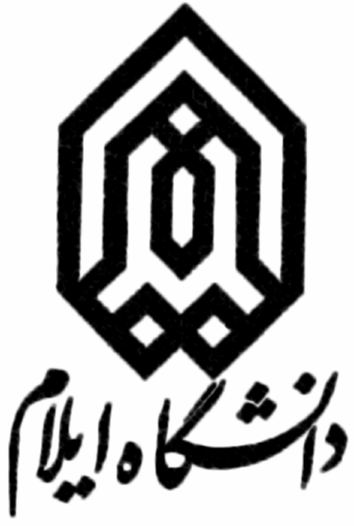                   مدیریت تحصیلات تکمیلی فرمگزارش پيشرفت كار (شش ماهه) رساله دكتراي تخصصي نيمسال .............. سال تحصيلي ........................... گزارش اول	 گزارش دوم	 گزارش سوم	 گزارش چهارم	 گزارش پنجمتوجه : براساس شیوهنامه نگارش پایاننامه دانشگاه ایلام ، دانشجوي دكتري تخصصي موظف است هر نيمسال (شش ماه يكبار) گزارشی از روند پيشرفت كار خود را ارائه دهد.گزارش شش ماهه پايان نامه خانم/آقاي ................................. در دفتر گروه ثبت و اصل آن به اداره آموزش تحصيلات تكميلي ارسال میگردد.									                                   تاريخ و امضاء مدير گروهگزارش فوق مورد تأييد است. در پرونده آموزشي دانشجو بايگاني شود.	                                                                                                                                                        تاريخ و امضاء مدير تحصيلات تكميلي دانشکده                                          گزارش در تاریخ ....................... در سوابق دانشجو ثبت شد.                               امضاء کارشناس تحصیلات تکمیلیمشخصات دانشجو:مشخصات دانشجو:مشخصات دانشجو:مشخصات دانشجو:مشخصات دانشجو:مشخصات دانشجو:مشخصات دانشجو:مشخصات دانشجو:نام و نام خانوادگي:شماره دانشجويي:نیمسال ورودی:رشته تحصيلي:رشته تحصيلي:رشته تحصيلي:گروه آموزشي:گروه آموزشي:گروه آموزشي:مشخصات اساتيد راهنما و مشاور:مشخصات اساتيد راهنما و مشاور:مشخصات اساتيد راهنما و مشاور:مشخصات اساتيد راهنما و مشاور:مشخصات اساتيد راهنما و مشاور:مشخصات اساتيد راهنما و مشاور:مشخصات اساتيد راهنما و مشاور:مشخصات اساتيد راهنما و مشاور:نام و نام خانوادگي استاد/ اساتيد راهنما:1-2-نام و نام خانوادگي استاد/ اساتيد راهنما:1-2-نام و نام خانوادگي اساتيد مشاور:1-2-3-نام و نام خانوادگي اساتيد مشاور:1-2-3-نام و نام خانوادگي اساتيد مشاور:1-2-3-نام و نام خانوادگي اساتيد مشاور:1-2-3-نام و نام خانوادگي اساتيد مشاور:1-2-3-نام و نام خانوادگي اساتيد مشاور:1-2-3-گزارش كار:گزارش كار:گزارش كار:گزارش كار:گزارش كار:گزارش كار:گزارش كار:گزارش كار:خلاصهایی از فعاليتهای انجام شده در نيمسال گذشته (توسط دانشجو):----فعالیتهای انجام شده برای تهیه و چاپ مقاله / مقالهها:خلاصهایی از فعاليتهای انجام شده در نيمسال گذشته (توسط دانشجو):----فعالیتهای انجام شده برای تهیه و چاپ مقاله / مقالهها:خلاصهایی از فعاليتهای انجام شده در نيمسال گذشته (توسط دانشجو):----فعالیتهای انجام شده برای تهیه و چاپ مقاله / مقالهها:خلاصهایی از فعاليتهای انجام شده در نيمسال گذشته (توسط دانشجو):----فعالیتهای انجام شده برای تهیه و چاپ مقاله / مقالهها:خلاصهایی از فعاليتهای انجام شده در نيمسال گذشته (توسط دانشجو):----فعالیتهای انجام شده برای تهیه و چاپ مقاله / مقالهها:خلاصهایی از فعاليتهای انجام شده در نيمسال گذشته (توسط دانشجو):----فعالیتهای انجام شده برای تهیه و چاپ مقاله / مقالهها:خلاصهایی از فعاليتهای انجام شده در نيمسال گذشته (توسط دانشجو):----فعالیتهای انجام شده برای تهیه و چاپ مقاله / مقالهها:خلاصهایی از فعاليتهای انجام شده در نيمسال گذشته (توسط دانشجو):----فعالیتهای انجام شده برای تهیه و چاپ مقاله / مقالهها:آيا روند پيشرفت كار مطابق برنامه و جدول زماني پيش بيني شده بوده است.     بلي                    خير مسايل و مشكلات علمي و اجرايي در انجام تحقيق در نيمسال گذشته به همراه پيشنهادهاي اصلاحي (توسط دانشجو):آيا روند پيشرفت كار مطابق برنامه و جدول زماني پيش بيني شده بوده است.     بلي                    خير مسايل و مشكلات علمي و اجرايي در انجام تحقيق در نيمسال گذشته به همراه پيشنهادهاي اصلاحي (توسط دانشجو):آيا روند پيشرفت كار مطابق برنامه و جدول زماني پيش بيني شده بوده است.     بلي                    خير مسايل و مشكلات علمي و اجرايي در انجام تحقيق در نيمسال گذشته به همراه پيشنهادهاي اصلاحي (توسط دانشجو):آيا روند پيشرفت كار مطابق برنامه و جدول زماني پيش بيني شده بوده است.     بلي                    خير مسايل و مشكلات علمي و اجرايي در انجام تحقيق در نيمسال گذشته به همراه پيشنهادهاي اصلاحي (توسط دانشجو):آيا روند پيشرفت كار مطابق برنامه و جدول زماني پيش بيني شده بوده است.     بلي                    خير مسايل و مشكلات علمي و اجرايي در انجام تحقيق در نيمسال گذشته به همراه پيشنهادهاي اصلاحي (توسط دانشجو):آيا روند پيشرفت كار مطابق برنامه و جدول زماني پيش بيني شده بوده است.     بلي                    خير مسايل و مشكلات علمي و اجرايي در انجام تحقيق در نيمسال گذشته به همراه پيشنهادهاي اصلاحي (توسط دانشجو):آيا روند پيشرفت كار مطابق برنامه و جدول زماني پيش بيني شده بوده است.     بلي                    خير مسايل و مشكلات علمي و اجرايي در انجام تحقيق در نيمسال گذشته به همراه پيشنهادهاي اصلاحي (توسط دانشجو):آيا روند پيشرفت كار مطابق برنامه و جدول زماني پيش بيني شده بوده است.     بلي                    خير مسايل و مشكلات علمي و اجرايي در انجام تحقيق در نيمسال گذشته به همراه پيشنهادهاي اصلاحي (توسط دانشجو):عناوين فعاليتهاي پيش بيني شده براي شش ماه آينده (توسط دانشجو):---درصد انجام پيشرفت كار پایان نامه:عناوين فعاليتهاي پيش بيني شده براي شش ماه آينده (توسط دانشجو):---درصد انجام پيشرفت كار پایان نامه:عناوين فعاليتهاي پيش بيني شده براي شش ماه آينده (توسط دانشجو):---درصد انجام پيشرفت كار پایان نامه:عناوين فعاليتهاي پيش بيني شده براي شش ماه آينده (توسط دانشجو):---درصد انجام پيشرفت كار پایان نامه:عناوين فعاليتهاي پيش بيني شده براي شش ماه آينده (توسط دانشجو):---درصد انجام پيشرفت كار پایان نامه:عناوين فعاليتهاي پيش بيني شده براي شش ماه آينده (توسط دانشجو):---درصد انجام پيشرفت كار پایان نامه:عناوين فعاليتهاي پيش بيني شده براي شش ماه آينده (توسط دانشجو):---درصد انجام پيشرفت كار پایان نامه:عناوين فعاليتهاي پيش بيني شده براي شش ماه آينده (توسط دانشجو):---درصد انجام پيشرفت كار پایان نامه:ارزيابي توسط استاد راهنما:ارزيابي توسط استاد راهنما:ارزيابي توسط استاد راهنما:ارزيابي توسط استاد راهنما:ارزيابي توسط استاد راهنما:ارزيابي توسط استاد راهنما:ارزيابي توسط استاد راهنما:ارزيابي توسط استاد راهنما:معيارمعيارمعيارعاليخوبخوبمتوسطضعيف1- اجراي پايان نامه مطابق جدول زماني پيش بيني شده1- اجراي پايان نامه مطابق جدول زماني پيش بيني شده1- اجراي پايان نامه مطابق جدول زماني پيش بيني شده2- عمل به توصيه ها و پيشنهادهاي اساتيد راهنما و مشاور2- عمل به توصيه ها و پيشنهادهاي اساتيد راهنما و مشاور2- عمل به توصيه ها و پيشنهادهاي اساتيد راهنما و مشاور3- حضور مستمر دانشجو جهت انجام تحقيق3- حضور مستمر دانشجو جهت انجام تحقيق3- حضور مستمر دانشجو جهت انجام تحقيق4- انگيزش انجام تحقيق4- انگيزش انجام تحقيق4- انگيزش انجام تحقيق5- داشتن آگاهي لازم در زمينه تحقيق5- داشتن آگاهي لازم در زمينه تحقيق5- داشتن آگاهي لازم در زمينه تحقيق6- مهارت لازم جهت انجام تحقيق6- مهارت لازم جهت انجام تحقيق6- مهارت لازم جهت انجام تحقيق                                                                                                                        نظرات تكميلي استاد راهنما:                                                                                                                        نظرات تكميلي استاد راهنما:                                                                                                                        نظرات تكميلي استاد راهنما:                                                                                                                        نظرات تكميلي استاد راهنما:                                                                                                                        نظرات تكميلي استاد راهنما:                                                                                                                        نظرات تكميلي استاد راهنما:                                                                                                                        نظرات تكميلي استاد راهنما:                                                                                                                        نظرات تكميلي استاد راهنما:نظر اساتید راهنما و مشاور:نظر اساتید راهنما و مشاور:نظر اساتید راهنما و مشاور:نظر اساتید راهنما و مشاور:نظر اساتید راهنما و مشاور:نظر اساتید راهنما و مشاور:نظر اساتید راهنما و مشاور:نظر اساتید راهنما و مشاور:توجه: در صورت عدم تأييد دو گزارش پيشرفت كار توسط هيئت هدايت پايان نامه، موضوع در قالب فرم 107 به شوراي تحصيلات تكميلي منعكس و شورا مي‌تواند يك و حداكثر دو نيمسال به طول مدت تحصيل (5/4 سال) وي بيفزايد.وضعيت كلي پيشرفت پايان نامه:        مطلوب                  نامطلوب نام و نام خانوادگي استاد راهنمای اول: ...............................................                       نام و نام خانوادگي استاد راهنمای دوم: ..........................................                                                             تاريخ و امضاء                                                                                     تاريخ و امضاء  نام و نام خانوادگي استاد مشاور: ..........................................................                        نام و نام خانوادگي استاد مشاور: .......................................................                                                             تاريخ و امضاء                                                                                     تاريخ و امضاء  نام و نام خانوادگي استاد مشاور: .........................................................                                                                               تاريخ و امضاء                                                                             توجه: در صورت عدم تأييد دو گزارش پيشرفت كار توسط هيئت هدايت پايان نامه، موضوع در قالب فرم 107 به شوراي تحصيلات تكميلي منعكس و شورا مي‌تواند يك و حداكثر دو نيمسال به طول مدت تحصيل (5/4 سال) وي بيفزايد.وضعيت كلي پيشرفت پايان نامه:        مطلوب                  نامطلوب نام و نام خانوادگي استاد راهنمای اول: ...............................................                       نام و نام خانوادگي استاد راهنمای دوم: ..........................................                                                             تاريخ و امضاء                                                                                     تاريخ و امضاء  نام و نام خانوادگي استاد مشاور: ..........................................................                        نام و نام خانوادگي استاد مشاور: .......................................................                                                             تاريخ و امضاء                                                                                     تاريخ و امضاء  نام و نام خانوادگي استاد مشاور: .........................................................                                                                               تاريخ و امضاء                                                                             توجه: در صورت عدم تأييد دو گزارش پيشرفت كار توسط هيئت هدايت پايان نامه، موضوع در قالب فرم 107 به شوراي تحصيلات تكميلي منعكس و شورا مي‌تواند يك و حداكثر دو نيمسال به طول مدت تحصيل (5/4 سال) وي بيفزايد.وضعيت كلي پيشرفت پايان نامه:        مطلوب                  نامطلوب نام و نام خانوادگي استاد راهنمای اول: ...............................................                       نام و نام خانوادگي استاد راهنمای دوم: ..........................................                                                             تاريخ و امضاء                                                                                     تاريخ و امضاء  نام و نام خانوادگي استاد مشاور: ..........................................................                        نام و نام خانوادگي استاد مشاور: .......................................................                                                             تاريخ و امضاء                                                                                     تاريخ و امضاء  نام و نام خانوادگي استاد مشاور: .........................................................                                                                               تاريخ و امضاء                                                                             توجه: در صورت عدم تأييد دو گزارش پيشرفت كار توسط هيئت هدايت پايان نامه، موضوع در قالب فرم 107 به شوراي تحصيلات تكميلي منعكس و شورا مي‌تواند يك و حداكثر دو نيمسال به طول مدت تحصيل (5/4 سال) وي بيفزايد.وضعيت كلي پيشرفت پايان نامه:        مطلوب                  نامطلوب نام و نام خانوادگي استاد راهنمای اول: ...............................................                       نام و نام خانوادگي استاد راهنمای دوم: ..........................................                                                             تاريخ و امضاء                                                                                     تاريخ و امضاء  نام و نام خانوادگي استاد مشاور: ..........................................................                        نام و نام خانوادگي استاد مشاور: .......................................................                                                             تاريخ و امضاء                                                                                     تاريخ و امضاء  نام و نام خانوادگي استاد مشاور: .........................................................                                                                               تاريخ و امضاء                                                                             توجه: در صورت عدم تأييد دو گزارش پيشرفت كار توسط هيئت هدايت پايان نامه، موضوع در قالب فرم 107 به شوراي تحصيلات تكميلي منعكس و شورا مي‌تواند يك و حداكثر دو نيمسال به طول مدت تحصيل (5/4 سال) وي بيفزايد.وضعيت كلي پيشرفت پايان نامه:        مطلوب                  نامطلوب نام و نام خانوادگي استاد راهنمای اول: ...............................................                       نام و نام خانوادگي استاد راهنمای دوم: ..........................................                                                             تاريخ و امضاء                                                                                     تاريخ و امضاء  نام و نام خانوادگي استاد مشاور: ..........................................................                        نام و نام خانوادگي استاد مشاور: .......................................................                                                             تاريخ و امضاء                                                                                     تاريخ و امضاء  نام و نام خانوادگي استاد مشاور: .........................................................                                                                               تاريخ و امضاء                                                                             توجه: در صورت عدم تأييد دو گزارش پيشرفت كار توسط هيئت هدايت پايان نامه، موضوع در قالب فرم 107 به شوراي تحصيلات تكميلي منعكس و شورا مي‌تواند يك و حداكثر دو نيمسال به طول مدت تحصيل (5/4 سال) وي بيفزايد.وضعيت كلي پيشرفت پايان نامه:        مطلوب                  نامطلوب نام و نام خانوادگي استاد راهنمای اول: ...............................................                       نام و نام خانوادگي استاد راهنمای دوم: ..........................................                                                             تاريخ و امضاء                                                                                     تاريخ و امضاء  نام و نام خانوادگي استاد مشاور: ..........................................................                        نام و نام خانوادگي استاد مشاور: .......................................................                                                             تاريخ و امضاء                                                                                     تاريخ و امضاء  نام و نام خانوادگي استاد مشاور: .........................................................                                                                               تاريخ و امضاء                                                                             توجه: در صورت عدم تأييد دو گزارش پيشرفت كار توسط هيئت هدايت پايان نامه، موضوع در قالب فرم 107 به شوراي تحصيلات تكميلي منعكس و شورا مي‌تواند يك و حداكثر دو نيمسال به طول مدت تحصيل (5/4 سال) وي بيفزايد.وضعيت كلي پيشرفت پايان نامه:        مطلوب                  نامطلوب نام و نام خانوادگي استاد راهنمای اول: ...............................................                       نام و نام خانوادگي استاد راهنمای دوم: ..........................................                                                             تاريخ و امضاء                                                                                     تاريخ و امضاء  نام و نام خانوادگي استاد مشاور: ..........................................................                        نام و نام خانوادگي استاد مشاور: .......................................................                                                             تاريخ و امضاء                                                                                     تاريخ و امضاء  نام و نام خانوادگي استاد مشاور: .........................................................                                                                               تاريخ و امضاء                                                                             توجه: در صورت عدم تأييد دو گزارش پيشرفت كار توسط هيئت هدايت پايان نامه، موضوع در قالب فرم 107 به شوراي تحصيلات تكميلي منعكس و شورا مي‌تواند يك و حداكثر دو نيمسال به طول مدت تحصيل (5/4 سال) وي بيفزايد.وضعيت كلي پيشرفت پايان نامه:        مطلوب                  نامطلوب نام و نام خانوادگي استاد راهنمای اول: ...............................................                       نام و نام خانوادگي استاد راهنمای دوم: ..........................................                                                             تاريخ و امضاء                                                                                     تاريخ و امضاء  نام و نام خانوادگي استاد مشاور: ..........................................................                        نام و نام خانوادگي استاد مشاور: .......................................................                                                             تاريخ و امضاء                                                                                     تاريخ و امضاء  نام و نام خانوادگي استاد مشاور: .........................................................                                                                               تاريخ و امضاء                                                                             